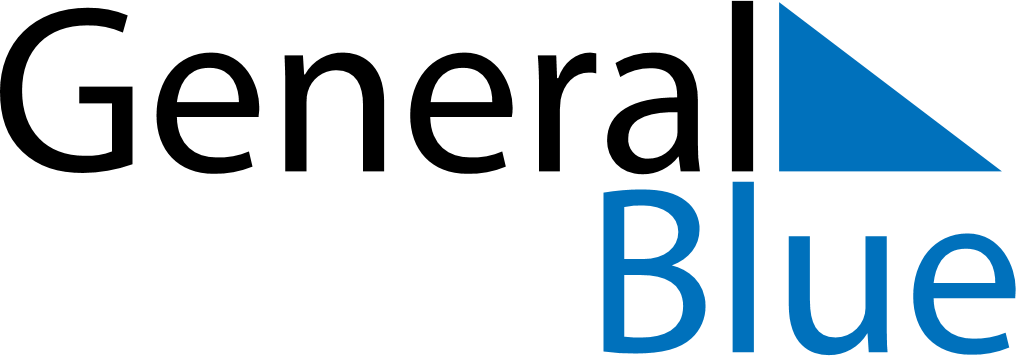 November 2022November 2022November 2022Svalbard and Jan MayenSvalbard and Jan MayenMondayTuesdayWednesdayThursdayFridaySaturdaySunday12345678910111213Father’s Day1415161718192021222324252627First Sunday of Advent282930